ЗаключениеКонтрольно-счётной палаты Дубровского районана отчет об исполнении бюджета Рябчинского сельского поселения Дубровского муниципального района Брянской областиза 1 полугодие 2023 годаДубровка 2023г.п. Дубровка                                                                                            24.08.2023г.1. Общие положения.Заключение Контрольно-счетной палаты Дубровского района на отчет об исполнении бюджета за 1 полугодие 2023 года (далее – Заключение Контрольно-счетной палаты) подготовлено в соответствии со статьей 264.2 Бюджетного кодекса Российской Федерации, Положением о Контрольно-счётной палате Дубровского района, Стандартом внешнего муниципального финансового контроля 102 «Проведение оперативного контроля за ходом исполнения  решений о бюджете муниципального образования «Дубровский район» на текущий финансовый год и плановый период», пунктом 1.2.5 плана работ Контрольно-счётной палаты Дубровского района на 2023 год.Заключение Контрольно-счетной палаты оформлено по результатам оперативного анализа и контроля за организацией исполнения бюджета в 2023 году, отчетности об исполнении бюджета за 1 полугодие 2023 года. Отчет об исполнении бюджета за 1 полугодие 2023 года утвержден Постановлением Рябчинской сельской администрации от 12.07.2023 № 12 и представлен в Контрольно-счетную палату Дубровского района 04 августа 2023 года, что соответствует сроку представления ежеквартальной отчетности, установленному решением Рябчинского сельского Совета народных депутатов от 20.12.2022 года № 95 «О бюджете Рябчинского сельского поселения Дубровского муниципального района Брянской области на 2023 год и на плановый период 2024 и 2025 годов».Показатели бюджета Рябчинского сельского поселения Дубровского муниципального района Брянской области на 2023 год и на плановый период 2024 и 2025 годов утверждены по доходам в объеме 2865,2 тыс. рублей, по расходам – 2865,2 тыс. рублей, сбалансированным. В течение отчетного периода в решение 1 раз вносились изменения (№ 98 от 09.02.2023г.)  объем дефицита изменялся 1 раз. С учетом изменений бюджет на 2023 год утвержден по доходам в объеме 2865,2 тыс. рублей, по расходам в объеме 3829,0 тыс. рублей, дефицит бюджета утвержден в сумме 963,8 тыс. рублей.Источником финансирования дефицита бюджета утверждены имеющиеся остатки средств на счете бюджета. По итогам 1 полугодия 2023 года бюджет исполнен по доходам в сумме 157,3 тыс. рублей, или 5,5% к прогнозным показателям, по расходам 1030,9 тыс.  рублей, или 26,9% к утвержденным расходам и к годовым назначениям сводной бюджетной росписи, с дефицитом в сумме 873,1 тыс. рублей.В структуре доходов бюджета удельный вес собственных доходов составил 11,3%, что ниже соответствующего периода 2022 года (58,9%) на 47,6 процентных пункта. На долю безвозмездных поступлений приходится 88,7 % общего объема доходной части бюджета.2. Анализ исполнения доходов бюджета.Доходная часть бюджета за 1 полугодие 2023 года исполнена в сумме 157,2 тыс. рублей, или 5,5% к утвержденным годовым назначениям. По сравнению с соответствующим периодом 2022 года, доходы снизились в 20 раз или на 2993,3 тыс. рублей. В структуре доходов бюджета удельный вес собственных доходов составил 11,3 процента. Налоговые и неналоговые доходы бюджета в сравнении с отчетным периодом 2022 года снизились на 2993,3 тыс. рублей или в 156,5 раза, объем безвозмездных поступлений также снизился в 2,6 раза к уровню соответствующего периода 2022 года.На долю безвозмездных поступлений приходится 88,6 процента. Сведения о поступлении доходов за 1 полугодие 2023 года приведены в таблице                                 (тыс. руб.)2.1 Налоговые доходыНа долю налоговых доходов в структуре собственных доходов бюджета приходится 100,0 процента. В абсолютном выражении поступления в бюджет составили 17,8 тыс. рублей или 0,7 % годовых плановых назначений. По сравнению с соответствующим периодом 2022 года, налоговые доходы снизились в 20 раз или на 2993,3 тыс. рублей. Основным налогом, которым сформирована налоговая доходная часть бюджета за 1 полугодие 2023 года, является налог на доходы физических лиц, на его долю приходится 89,3% поступивших налоговых доходов.Налог на доходы физических лиц поступил в бюджет в сумме 15,9 тыс. рублей, годовые плановые назначения исполнены на 31,3%, доля в собственных доходах составляет 89,3 процента. Поступление соответствующего налога в 2023 году по сравнению с аналогичным периодом 2022 года ниже в 1,7 раза или на 11,5 тыс. рублей.Налог на имущество физических лиц поступил в бюджет в сумме 5,4 тыс. рублей, или 5,3% годовых плановых назначений. Доля налога в собственных доходах составляет 30,3 процента. Поступление соответствующего налога в 2023 году по сравнению с аналогичным периодом 2022 года ниже на 42,0% или 116,9 тыс. рублей. В отчетном периоде 2023 года поступление единого сельскохозяйственного, земельного налога в бюджет Рябчинского сельского поселения происходило, но с учётом возвратов по данным доходам ФНС в 1 полугодие 2023 года по данным видам доходов сложились отрицательные значения.2.2 Неналоговые доходыПри запланированном поступлении неналоговых доходов в объёме 1867,1 тыс. рублей из них: доходы от сдачи в аренду имущества в объеме 17,1 тыс. рублей; доходы от продажи земельных участков, находящихся в собственности сельских, (городских) поселений в объеме 1850, тыс. рублей, соответствующие доходы в отчетном периоде 2023 года, не поступали. 2.3 Безвозмездные поступленияЗа 1 полугодие 2023 года кассовое исполнение безвозмездных поступлений составило 139,4 тыс. рублей, или 58,0% утвержденных годовых назначений. По сравнению с аналогичным периодом 2022 года, общий объем безвозмездных снизился в 2,6 раза или на 226,1 тыс. рублей.Данный доходный источник образован межбюджетными трансфертами в форме дотаций, субвенций, иных межбюджетных трансфертов.Наибольший объем в структуре безвозмездных поступлений занимают субвенции 41,3 процента. Объем полученных дотаций на выравнивание бюджетов составил 51,9 тыс. рублей, или 54,5 % от годового плана. Дотации на поддержку мер по обеспечению сбалансированности бюджетов за отчетный период не поступало. К аналогичному уровню 2022 года снижение составило 82,9 % или 251,1 тыс. рублей.Субвенции за отчетный период исполнены в сумме 57,5 тыс. рублей, что составило 50,0% от годового плана. Субвенции бюджетам на осуществление первичного воинского учета на территориях, где отсутствуют военные комиссариаты. К аналогичному уровню 2022 года увеличение составило 121,0 % или 10,0 тыс. рублей.Субсидии за отчетный период 2023 года не поступали.Межбюджетных трансфертов за отчетный период поступило в сумме 30,0 тыс. рублей, что составляет 100,0 % годовых плановых назначений.   Администрирование налоговых, неналоговых доходов за 1 полугодие 2023 года осуществляла Рябчинская сельская администрация. Администрирование безвозмездных поступлений осуществлял 1 администратор доходов:- орган муниципальной власти Дубровского района – (900) Финансовое управление администрации дубровского района.Таким образом, по итогам исполнения бюджета за 1 полугодие 2023 года отмечен крайне низкий процент или полное отсутствие выполнения плановых показателей поступления доходов в бюджет поселения.3. Анализ исполнения расходов бюджета.Расходная часть бюджета за 1 полугодие 2023 года составила 1030,4 тыс. рублей, что соответствует 26,9 % уточненной бюджетной росписи. К уровню расходов аналогичного периода 2022 года, расходы в 2023 году незначительно выросли на 19,2 тыс. рублей, или на 101,9 процента.3.1 Анализ исполнения расходов по разделам и подразделам бюджетной классификации расходов бюджетовИсполнение расходов бюджета за 1 полугодие 2023 года осуществлялось по 6 разделам бюджетной классификации. Наибольший удельный вес в общем объеме расходов составили расходы по разделу: 01 «Общегосударственные расходы» 778,5 тыс. рублей, или 75,6% общего объема расходов.Сведения о расходах за 1 полугодие2023 года представлены в таблице                                                                                                                                                                                                                                                                                                                                (тыс. руб.)Анализ исполнения расходов бюджета по разделам классификации расходов в отчетном периоде показал следующее.По разделу 01 «Общегосударственные вопросы: расходы за 1 полугодие 2023 года исполнены в сумме 778,5 тыс. рублей, или 53,5 % к утвержденной бюджетной росписи. Доля расходов по разделу в общей структуре расходов бюджета составила 75,5 процентов. К уровню расходов аналогичного периода 2022 года, расходы выросли на 104,5 тыс. рублей, или на 15,5 процента.По разделу 02 «Национальная оборона»: расходы бюджета за 1 полугодие 2023 года сложились в сумме 45,3 тыс. рублей, или 39,4% к объему расходов, предусмотренных уточненной бюджетной росписью на 2023 год. Доля расходов по разделу в общей структуре расходов бюджета составила 4,4 процента. К уровню расходов аналогичного периода 2022 года, расходы увеличились на 5,1 тыс. рублей, или на 12,6 процента. Структура раздела представлена одним подразделом - 02 03 «Мобилизационная и вневойсковая подготовка».По разделу 03 «Национальная безопасность и правоохранительная деятельность» при утвержденном плане в объеме 1,0 тыс. рублей, кассовые расходы за 1 полугодие2023 года не осуществлялись. По разделу 04 «Национальная экономика» при утвержденном плане в объеме 14,0 тыс. рублей, кассовые расходы за 1 полугодие 2023 года не осуществлялись.По разделу 05 Жилищно-коммунальное хозяйство» расходы бюджета за 1 полугодие2023 года сложились в сумме 178,6 тыс. рублей, или 8,1 % к объему расходов, предусмотренных уточненной бюджетной росписью на 2023 год. Доля расходов по разделу в общей структуре расходов бюджета составила 17,3 процента. К уровню расходов аналогичного периода 2022 года, расходы снизились на 89,5 тыс. рублей, или на 66,6 процента. Расходы раздела произведены по подразделам 05 02 «Коммунальное хозяйство» и 05 03 «Благоустройство».По разделу 07 «Образование» кассовые расходы 1 полугодие2023 года исполнены в сумме 3,0 тыс. рублей или 100,0% к объему расходов, предусмотренных уточненной бюджетной росписью на 2023 год. Доля расходов по разделу в общей структуре расходов бюджета составила 0,3 процента.   К уровню расходов аналогичного периода 2022 года, расходы не увеличились.По разделу 08 «Культура, кинематография» кассовые расходы 1 полугодие2023 года исполнены в сумме 15,0 тыс. рублей или 100,0% к объему расходов, предусмотренных уточненной бюджетной росписью на 2023 год. Доля расходов по разделу в общей структуре расходов бюджета составила 1,4 процента.   К уровню расходов аналогичного периода 2022 года, расходы не увеличились.По разделу 11 «Физическая культура и сорт» кассовые расходы за 1 полугодие2023 года исполнены в сумме 10,0 тыс. рублей или 100,0% к объему расходов, предусмотренных уточненной бюджетной росписью на год. Доля расходов по разделу в общей структуре расходов бюджета составила 0,9 процента.  К уровню расходов аналогичного периода 2022 года, расходы не изменились. Таким образом, по итогам исполнения расходной части бюджета за 1 полугодие 2023 года отмечено низкое или полное отсутствие выполнения плановых назначений4. Реализация муниципальной программыМуниципальная программа «Реализация отдельных полномочий Рябчинского сельского поселения Дубровского муниципального района  Брянской области на 2023 год и на плановый период 2024 и 2025 годов»  утверждена постановлением Рябчинской сельской администрации 20.12.2022 года № 46 с  объемом финансирования на 2023 год в сумме  2860,2 тыс. рублей, в том числе 2745,3 тыс. рублей - средства местного бюджета, 114,9 тыс. рублей - средства областного бюджета. В течение отчетного периода в постановление 1 раз вносились изменения (09.02.2023 года № 3). С учетом изменений общий объем на 2023 год утвержден в сумме 3824,0 тыс. рублей, в том числе 3709,1 тыс. рублей- средства местного бюджета, 114,9 тыс. рублей- средства областного бюджета.За 1 полугодие2023 года расходы бюджета по муниципальной программе исполнены в сумме 1030,4 тыс. рублей, что составляет 26,4 % утвержденных плановых назначений.Непрограммная деятельность представлена резервным фондом в сумме 5,0 тыс. рублей.  В течение 1 полугодия 2023 года средства резервного фонда не расходовались, данные соответствуют Отчету об исполнении бюджета на 01.07. 2023 (ф.0503117). Ответственным исполнителем муниципальной программы «Реализация отдельных полномочий Рябчинского сельского поселения Дубровского муниципального района Брянской области на 2023 - 2025 годов» является Рябчинская сельская администрация.5. Дефицит (профицит) бюджета и источники внутреннегофинансирования дефицита бюджетаПервоначально бюджет на 2023 год по доходам и расходам утвержден сбалансированным. В отчетном периоде внесены изменения, дефицит бюджета утвержден в сумме 963,8 тыс. рублей. В состав источников внутреннего финансирования дефицита бюджета включены остатки средств на счетах по учету средств бюджета.6.  ВыводыЗаключение Контрольно-счетной палаты Дубровского района на отчет об исполнении бюджета за 1 полугодие 2023 года (далее – Заключение Контрольно-счетной палаты) подготовлено в соответствии со статьей 264.2 Бюджетного кодекса Российской Федерации, Положением о Контрольно-счётной палате Дубровского района, Стандартом внешнего муниципального финансового контроля 102 «Проведение оперативного контроля за ходом исполнения  решений о бюджете муниципального образования «Дубровский район» на текущий финансовый год и плановый период», пунктом 1.2.5 плана работ Контрольно-счётной палаты Дубровского района на 2023 год.Отчет об исполнении бюджета за 1 полугодие 2023 года утвержден Постановлением Рябчинской сельской администрации от 12.07.2023 № 12 и представлен в Контрольно-счетную палату Дубровского района 14 июля 2023 года для осуществления полномочий по внешнему финансовому контролю, что соответствует требованиям пункта 5 статьи 264.2 БК РФ.По итогам 1 полугодия 2023 года бюджет исполнен по доходам в сумме 157,3 тыс. рублей, или 5,5% к прогнозным показателям, по расходам 1030,9 тыс.  рублей, или 26,9% к утвержденным расходам и к годовым назначениям сводной бюджетной росписи, с дефицитом в сумме 873,1 тыс. рублей.В структуре доходов бюджета удельный вес собственных доходов составил 11,3%, что ниже соответствующего периода 2022 года (58,9%) на 47,6 процентных пункта. На долю безвозмездных поступлений приходится 88,7 % общего объема доходной части бюджета.                  Внешней проверкой обращено внимание на отсутствие информации в   Отчете об исполнении бюджета за 1 полугодие 2023 года в части указания причин нулевого выполнения доходной и расходной части бюджета поселения.ПредложенияНаправить заключение Контрольно-счетной палаты Дубровского района на отчет об исполнении бюджета Рябчинского сельского поселения Дубровского муниципального района Брянской области за 1 полугодие 2023 года председателю Рябчинского сельского Совета народных депутатов с предложениями: - рассмотреть итоги экспертно-аналитического мероприятия, проанализировать отмеченные нарушения и недостатки, принять меры по их недопущению в дальнейшем.- главному администратору доходов бюджета проанализировать прогнозируемый годовой объем администрируемых доходов бюджета в целях их корректировки, если такие имеются;- принять необходимые меры по обеспечению выполнения плановых назначений по доходам и расходам бюджета.Настоящее заключение составлено на 9 листах в двух экземплярах.1 экз.- Контрольно-счетная палата Дубровского района;2 экз.- Рябчинская сельская администрация.Председатель 					 Контрольно-счётной палатыДубровского района                                                                     О.В. Ромакина ПоказательИсполнено1 полугодие 2022г.Уточнено2023г.Исполнено1 полугодие 2023г.% исполнения%исполнения2023/2022123456Доходы бюджета всего, в т.ч3150,62865,2157,35,55,0Налоговые и неналоговые доходы, в т.ч.2785,12625,117,80,70,6Налоговые доходы, в т.ч.2785,1758,017,80,70,6Налог на доходы физических лиц27,451,015,931,358,0Единый сельскохозяйственный налог2495,0114,0-0,5Налог на имущество физических лиц122,3102,05,45,34,4Земельный налог140,4491,0-3,0Неналоговые доходы, в т.ч.0,01867,10,00,00,0Доходы от сдачи в аренду имущества0,017,10,00,00,0Доходы, получаемые в виде арендной плата за земельные участки0,00,00,00,00,0Доходы от продажи земельных участков, находящихся в собственности  сельских,  (городских) поселений0,01850,00,00,00,0Доходы от реализации имущества, находящегося в оперативном управлении учреждений0,00,00,00,00,0Прочие неналоговые поступления0,00,00,00,00,0Безвозмездные поступления, в т.ч.365,5240,1139,458,038,1Дотации303,095,251,954,517,1Субсидии0,00,00,00,00,0Субвенции47,5114,957,550,0121,0Межбюджетные трансферты15,030,030,0100,0в 2 разаНаименование разделовклассификациирасходовРЗИсполнено1полугодие 2022г.Уточнено2023г.Исполнено1 полугодие 2023г.% исполнения%исполнения2023/20221234567Общегосударственные вопросы01674,01454,0778,553,5115,5Национальная оборона0240,2114,945,339,4112,6Национальная безопасность и правоохранительная деятельность030,91,00,00,00,0Национальнаяэкономика040,014,00,00,00,0Жилищно-коммунальноехозяйство05268,12258,1178,68,166,6Образование073,03,03,0100,010,0Культура, кинематография0815,015,015,0100,0100,0Социальная политика100,00,00,00,00,0Физическая культура и спорт1110,010,010,0100,0100,0Всего:1011,23829,01030,426,9101,9Наименование мероприятийУтверждено 2023Уточнено 2023Исполнено  1 полугодие 2023 % исполненияМуниципальная  программа «Реализация отдельных полномочий Рябчинского сельского поселения Дубровского муниципального района Брянской области» на 2023 - 2025 годов»2860,23824,01030,426,9средства областного бюджета114,9114,945,339,4Обеспечение мобилизационной подготовки114,9114,945,339,4средства местного бюджета2745,33709,1985,126,5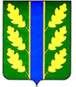 